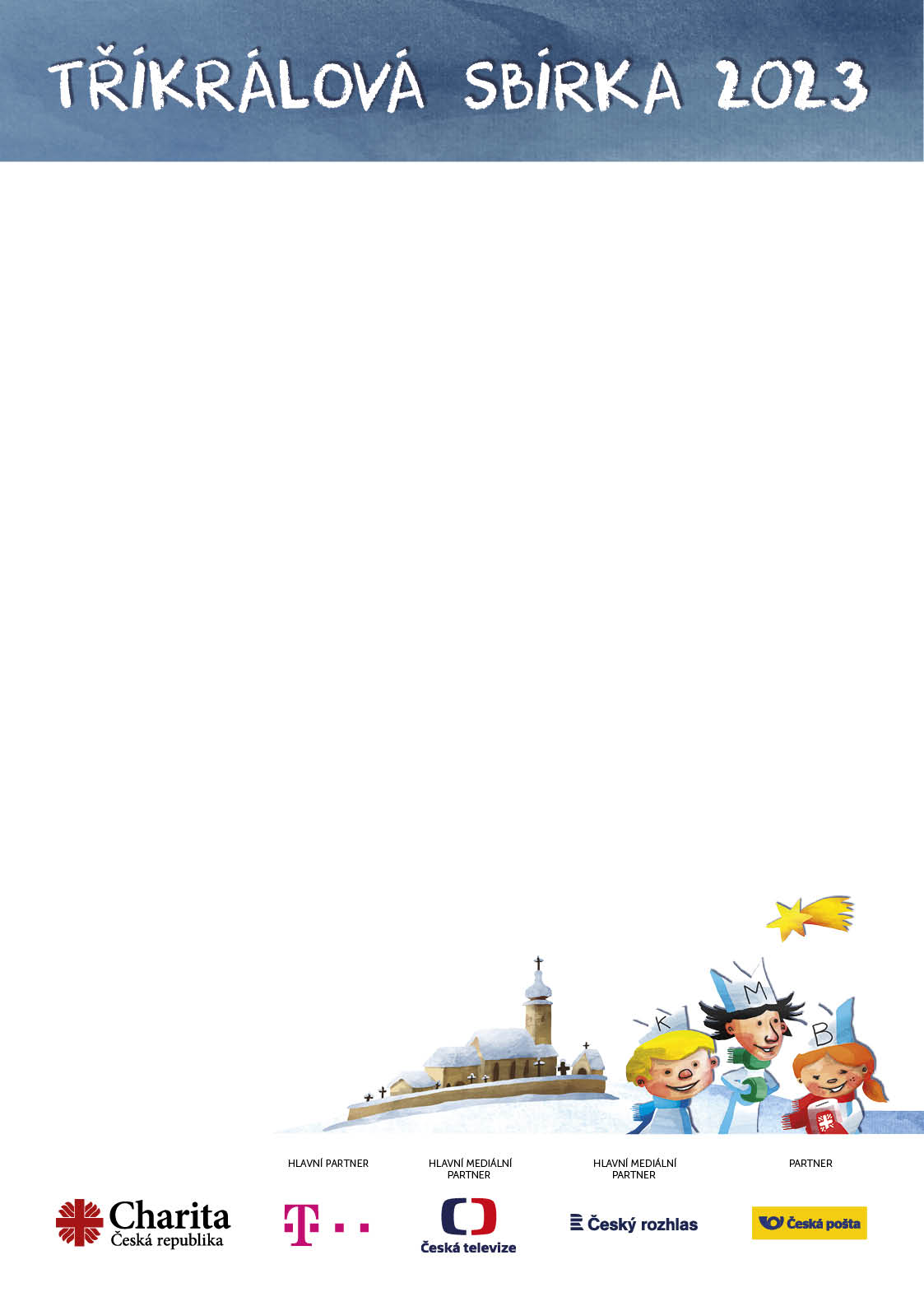 V sobotu 7. ledna 2023potkáte v BukovceTŘI KRÁLEs koledou, novoročním přáním 
a pokladničkou.Svým příspěvkem se můžete i Vy podílet 
na charitní práci pro ty, kteří naši pomoc potřebují.Více na www.trikralovasbirka.cz. DĚKUJEME + K + M + B   2023